Подносилац захтјева:РЕПУБЛИКА СРПСКА ОПШТИНА УГЉЕВИК  НАЧЕЛНИК ОПШТИНЕ ОПШТИНСКА УПРАВАОдјељење за просторно уређење, стамбено-комуналне послове идруштвене дјелатностиП Р Е Д М Е Т: Захтјев за финансирање школског такмичењаОдјељењу за просторно уређење, стамбено-комуналне послове и друштвене дјелатности Општине Угљевик подносимозахтјев за финансирање школског такмичења у ____________________________________________              (спортска грана)Такмичење ће се одржати дана ________________ у _______________________________________                                                                                (датум) (мјесто)______________________________________________________________________________(назив спортског објекта)ПЛАН РАСХОДА ПОТРЕБНИХ ЗА РЕАЛИЗАЦИЈУ ТАКМИЧЕЊА: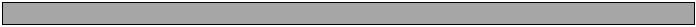 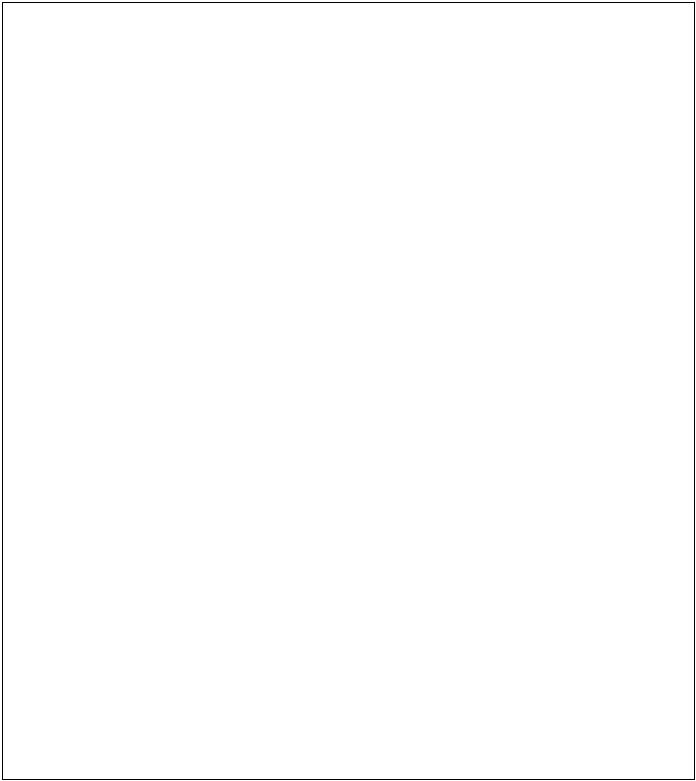 НАПОМЕНА: Образац захтјева се предаје у пријемно одјељење
                            Општине Угљевик Потпис и печат подносиоца:Угљевик, ______________године __________________________________НАЗИВ ШКОЛЕ:_________________________________________________________________АДРЕСА:_________________________________________________________________ЈИБ:_________________________________________________________________ДИРЕКТОР ШКОЛЕ:_________________________________________________________________КОНТАКТ ТЕЛЕФОН: